附件3：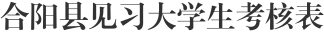 备注：1、此表一式三份，团县委、见习单位、学校各保存一份。2、学生见习结束后在此表后附见习总结报告。姓 名性别性别年龄年级所在学校专业见习单位见习岗位指导老师职务职务见习起止时间见习内容见习单位鉴定意见(公章)单位负责人签字：  年 月 日(公章)单位负责人签字：  年 月 日(公章)单位负责人签字：  年 月 日(公章)单位负责人签字：  年 月 日(公章)单位负责人签字：  年 月 日(公章)单位负责人签字：  年 月 日(公章)单位负责人签字：  年 月 日(公章)单位负责人签字：  年 月 日(公章)单位负责人签字：  年 月 日团县委综合评定意见(公章)年 月 日(公章)年 月 日(公章)年 月 日(公章)年 月 日(公章)年 月 日(公章)年 月 日(公章)年 月 日(公章)年 月 日(公章)年 月 日